«Организация и содержание развивающих игровых упражнений у старших дошкольников на основе LEGO-конструкции»   (по мотивам сказки Г.Х Андерсена «Снежная королева»)Авторы:Мельникова Наталья Геннадьевна. Воспитатель.Король Наталья Александровна. Воспитатель.МБДОУ «Детский сад № 1» г. о. Самара г. Самара.Актуальность: Основными видами деятельности в дошкольном возрасте являются игровая и конструктивная деятельности.	LEGO-позволяет детям учиться, играя и обучаться в игре. Игра – важнейший спутник детства, в процессе начинают пробовать свои силы, фантазировать, экспериментировать. Игра предоставляет детям огромные возможности для физического, эстетического и социального развитияЗадачи: Способствуют развитию познавательного интереса к сказке Г. Х Андерсена «Снежная королева», воображению, речи, умению составлять описательный рассказ с опорой на наглядную LEGO- конструкцию, умению составлять предложение из 5 слов.Развитию умений счета, умений определять геометрические фигуры, определять и называть цвета предметов и величину.Воспитанию целеустремленности и самостоятельности.Данные игровые упражнения можно проводить как индивидуальную работу с дошкольниками.Пояснительная запискаМы хотели бы обратить ваше внимание на возможность использования конструктора LEGO (GIGO BLOK) в развивающих игровых упражнениях. По мотивам сказки Г.Х Андерсена «Снежная королева» были построены: замок королевы, Снежная королева, Кай, Герда. Лица главных героев оформлены в форме лепка пластика. Новогодняя елка, украшенная снежинками в форме оригами.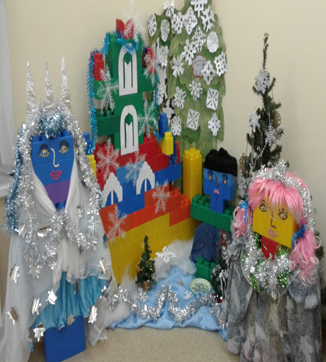 Образовательная область «Речевое развитие»(с опорой на наглядную LEGO- конструкцию)Назови главных героев сказки.Расскажи, что делает каждый герой.Назови положительного (отрицательного) героя сказки и обоснуй свой ответ.Кто помог Герде найти Кая?Чем занимается Кай в замке Снежной королевы?Кто самый старший во возраст герой?Составь описательный рассказ о Снежной королеве.Составь из 5 слов предложение.Сочини свой рассказ с опорой на наглядную LEGO- конструкцию. Произнеси, как дует ветер в замке Снежной королевы (Звук «У-У-У»)Образовательная область «Познавательное развитие»Сколько всего героев в данной LEGO- конструкции.Кто из героев самый высокий (низкий)?Сосчитай снежинки на замке Снежной королевы.На какие геометрические фигуры похожи окна замка.Какие цвета использованы в конструкции замка.Сколько камушек положил Кай на ледяную тарелку?Где больше снежинок: на замке или на ели около замка?Назови самые мелкие конструкции и самые большие.Какой герой сказки расположен справа от замка? Найди в конструкции лишний предмет.Найди в конструкции два одинаковых предмета.Детство – это не только самая счастливая и беззаботная пора в жизни человека, это пора становления будущей личности. Мир, который открывает перед ребенком конструктор LEGO настолько увлекательный и захватывающий, что, играя с ним, ребёнок получит массу удовольствия и положительных эмоций.Литература:- Воспитание детей в игре. /Сост. Бондаренко С.М.-М., 1983.- «LEGO - конструирование в детском саду» Е.В. Фешина- М.: Творческий центр «Сфера», 2012 г.- «Строим из LEGO» Л. Г. Комарова, / М.: Мозаика-Синтез, 2006 г.- «LEGO в детском	саду.[Электронный	ресурс]–режим	доступа: http://festival.1september.ru /